Australian Capital TerritoryGaming Machine Approval 2021 (No 5)Notifiable instrument NI2021–208made under the Gaming Machine Act 2004, section 69 (Approval of gaming machines and peripheral equipment)1	Name of instrumentThis instrument is the Gaming Machine Approval 2021 (No 5).2	Commencement This instrument commences the day after the date of notification.ApprovalI approve the gaming machine(s) described in the attached Schedule to this instrument.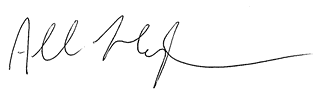 Allan HoughDelegateACT Gambling and Racing Commission31 March 2021For further information please contact the approved supplier.Ainsworth Game Technology LimitedAinsworth Game Technology LimitedSubject: New Multi-GameSubject: New Multi-GameGame NameMoon DanceSpecification Number44.DG104Application Reference Number44-A1321/S01Ainsworth Game Technology LimitedAinsworth Game Technology LimitedSubject: New Multi-GameSubject: New Multi-GameGame NameMoon DanceSpecification Number44.DG105Application Reference Number44-A1321/S01Ainsworth Game Technology LimitedAinsworth Game Technology LimitedSubject: New Multi-GameSubject: New Multi-GameGame NameYear of FortuneSpecification Number44.DG109Application Reference Number44-A1328/S01Ainsworth Game Technology LimitedAinsworth Game Technology LimitedSubject: New Multi-GameSubject: New Multi-GameGame NameYear of FortuneSpecification Number44.DG110Application Reference Number44-A1328/S01Aristocrat Technologies Australia Pty LtdAristocrat Technologies Australia Pty LtdSubject: Updated Virtual Button Deck (VBD) FirmwareSubject: Updated Virtual Button Deck (VBD) FirmwareDevice NameVirtual Button Deck (VBD)Application Reference Number01-A2055/S01Aristocrat Technologies Australia Pty LtdAristocrat Technologies Australia Pty LtdSubject: Updated Virtual Button Deck (VBD) FirmwareSubject: Updated Virtual Button Deck (VBD) FirmwareDevice NameGen9 MarsX VBD FirmwareApplication Reference Number01-A2056/S01Konami Australia Pty LtdKonami Australia Pty LtdSubject: New Multi-Game Gaming Machine GameSubject: New Multi-Game Gaming Machine GameGame NameWonder Wolf Rapid Jewels DualSpecification Number39.DG042Application Reference Number39-A1442/S01Wymac Gaming Solutions Pty LtdWymac Gaming Solutions Pty LtdSubject: New Multi-Game Gaming Machine GameSubject: New Multi-Game Gaming Machine GameGame NameAquanaut’s TreasureSpecification Number90.DG003Application Reference Number90-A0090/S01